“AÑO DE LA UNIVERSALIZACIÓN DE LA SALUD”INFORME N° 008 -2020-I.E.P- P- CHALL /E.P.                AL		             : Prof. Segundo Nicanor Romero Reyes                                 Directora de la IE.-------------------------               DEL	                        : Prof. Gumercindo Conteras Camargo                       Docente de aula               ASUNTO	             : Informe consolidado de actividades y reporte del trabajo remoto Correspondiente al mes de Diciembre del 2020                 REFERENCIA	 : RVM N° 097-2020-MINEDU y su modificatoria, Oficio Múltiple 00049-2020-MINEDU/VMGP-DIGEDD-DITEN.              FECHA	            : Pararani 31 de Deciembre del  2020Tengo el agrado de dirigirme a usted, en atención a la norma de la referencia, Resolución Viceministerial N° 097-2020- MINEDU que aprueba el documento normativo denominado “Disposiciones para el trabajo remoto de los profesores que asegure el desarrollo del servicio educativo no presencial de las instituciones y programas educativos públicos, frente al brote del COVID-19” y Oficio Múltiple 00049-2020-MINEDU/VMGP-DIGEDD-DITEN, que aprueba el formato denominado “Informe de actividades y reporte del trabajo remoto”, a partir del mes de junio hasta que dure el trabajo remoto.El presente informe está dividido en tres partes: Datos generales, actividades realizadas y balance general de la experiencia en el mes, las mismas que a continuación detallo:DATOS GENERALESACTIVIDADES REALIZADAS  BALANCE GENERAL DE EXPERIENCIA DE APRENDIZAJE DEL MES DE OCTUBRE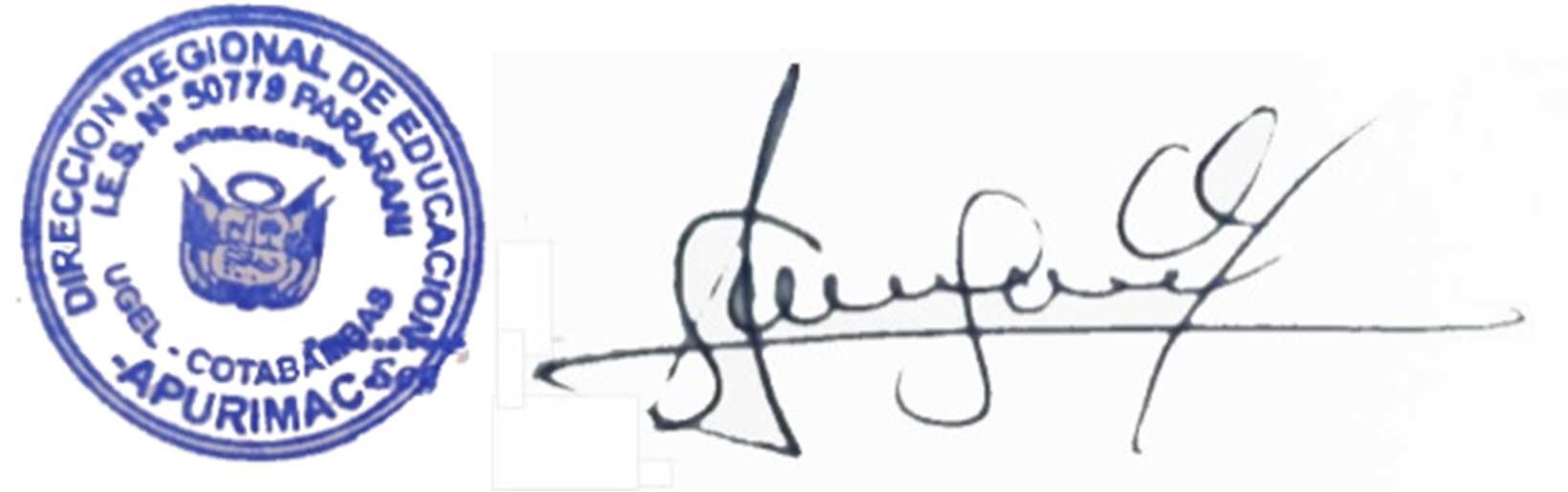                                --------------------------------------------------                                 Lic. Gumercindo Conteras Camargo                                 Esp…………………………….                                 DNI .N° …………………1.1. DRE/GRE1.2. UGEL1.3. Modalidad / II.EE.EDUCACION BASICA REGULAR1.4. Nivel (el que corresponda)INICIAL1.5. Nombre y apellidos del profesor/a.Gumercindo Conteras Camargo1.6. Especialidad (la que
corresponda)INICIAL1.7. DNI1.8. Mes y año30 DE DICIEMBRE DEL 20201.9. Número de celular1.10. Correo electrónico1.11. Área (de corresponder)COMUNICACION1.12. Sección/es:UNICA1.13. Área (de corresponder)MATEMATICA1.14. Sección/es (de corresponder)3 , 4 y 5 años1.15: Área (de correspondencia)PERSONAL SOCIALMEDIO VIRTUAL RADIO1.16. Área (de corresponder) CIENCIAS SOCIALES1.17. Sección/es (de corresponder)3 , 4 y 5 añosActividad 1Datos de mesDatos de mesDatos de mesDatos de mesDatos de mesDatos de mesDatos de mesDatos de mesDatos de mesAcompañar a los estudiantes*
en sus experiencias de aprendizaje a distancia: indicar del total de estudiantes a su cargo, el número de estudiantes a quienes ha podido acompañar en su aprendizaje.
Estudiantes acompañadosEstudiantes acompañadosEstudiantes acompañadosEstudiantes acompañadosEstudiantes acompañadosAlumnos sin asistir.Acompañar a los estudiantes*
en sus experiencias de aprendizaje a distancia: indicar del total de estudiantes a su cargo, el número de estudiantes a quienes ha podido acompañar en su aprendizaje.
Nivel/ÁreaGrado y SecciónN° de
estudiantes a su cargo1 vez al mes2 veces al mesTres veces al mesMás de tres
veces al mesAlumnos sin asistir.Acompañar a los estudiantes*
en sus experiencias de aprendizaje a distancia: indicar del total de estudiantes a su cargo, el número de estudiantes a quienes ha podido acompañar en su aprendizaje.
matemática3, 4 y 5 años1200091Acompañar a los estudiantes*
en sus experiencias de aprendizaje a distancia: indicar del total de estudiantes a su cargo, el número de estudiantes a quienes ha podido acompañar en su aprendizaje.
 comunicación3, 4 y 5 años10000102Acompañar a los estudiantes*
en sus experiencias de aprendizaje a distancia: indicar del total de estudiantes a su cargo, el número de estudiantes a quienes ha podido acompañar en su aprendizaje.
Personal social  3, 4 y 5 años10000103* Acompañamiento al estudiante. Conjunto de acciones coordinadas por un profesor o un grupo de profesores de manera colegiada, de manera remota o presencial, con el propósito de responder a las necesidades de aprendizaje de los estudiantes cuando estas no han podido ser resueltas por el estudiante de manera autónoma. (numeral 4.1 de la RVM N° 093-2020-MINEDU)* Acompañamiento al estudiante. Conjunto de acciones coordinadas por un profesor o un grupo de profesores de manera colegiada, de manera remota o presencial, con el propósito de responder a las necesidades de aprendizaje de los estudiantes cuando estas no han podido ser resueltas por el estudiante de manera autónoma. (numeral 4.1 de la RVM N° 093-2020-MINEDU)* Acompañamiento al estudiante. Conjunto de acciones coordinadas por un profesor o un grupo de profesores de manera colegiada, de manera remota o presencial, con el propósito de responder a las necesidades de aprendizaje de los estudiantes cuando estas no han podido ser resueltas por el estudiante de manera autónoma. (numeral 4.1 de la RVM N° 093-2020-MINEDU)* Acompañamiento al estudiante. Conjunto de acciones coordinadas por un profesor o un grupo de profesores de manera colegiada, de manera remota o presencial, con el propósito de responder a las necesidades de aprendizaje de los estudiantes cuando estas no han podido ser resueltas por el estudiante de manera autónoma. (numeral 4.1 de la RVM N° 093-2020-MINEDU)* Acompañamiento al estudiante. Conjunto de acciones coordinadas por un profesor o un grupo de profesores de manera colegiada, de manera remota o presencial, con el propósito de responder a las necesidades de aprendizaje de los estudiantes cuando estas no han podido ser resueltas por el estudiante de manera autónoma. (numeral 4.1 de la RVM N° 093-2020-MINEDU)* Acompañamiento al estudiante. Conjunto de acciones coordinadas por un profesor o un grupo de profesores de manera colegiada, de manera remota o presencial, con el propósito de responder a las necesidades de aprendizaje de los estudiantes cuando estas no han podido ser resueltas por el estudiante de manera autónoma. (numeral 4.1 de la RVM N° 093-2020-MINEDU)* Acompañamiento al estudiante. Conjunto de acciones coordinadas por un profesor o un grupo de profesores de manera colegiada, de manera remota o presencial, con el propósito de responder a las necesidades de aprendizaje de los estudiantes cuando estas no han podido ser resueltas por el estudiante de manera autónoma. (numeral 4.1 de la RVM N° 093-2020-MINEDU)* Acompañamiento al estudiante. Conjunto de acciones coordinadas por un profesor o un grupo de profesores de manera colegiada, de manera remota o presencial, con el propósito de responder a las necesidades de aprendizaje de los estudiantes cuando estas no han podido ser resueltas por el estudiante de manera autónoma. (numeral 4.1 de la RVM N° 093-2020-MINEDU)* Acompañamiento al estudiante. Conjunto de acciones coordinadas por un profesor o un grupo de profesores de manera colegiada, de manera remota o presencial, con el propósito de responder a las necesidades de aprendizaje de los estudiantes cuando estas no han podido ser resueltas por el estudiante de manera autónoma. (numeral 4.1 de la RVM N° 093-2020-MINEDU)* Acompañamiento al estudiante. Conjunto de acciones coordinadas por un profesor o un grupo de profesores de manera colegiada, de manera remota o presencial, con el propósito de responder a las necesidades de aprendizaje de los estudiantes cuando estas no han podido ser resueltas por el estudiante de manera autónoma. (numeral 4.1 de la RVM N° 093-2020-MINEDU)Actividad 2Datos del mesDatos del mesDatos del mesDatos del mesDatos del mesDatos del mesAdecuación* o adaptación** de actividades y/o generación de materiales complementarios.Indicar lasActividades que hayas adecuado o adaptado y, de ser el caso, los materiales complementarios que hayas generado.Nota: Adecuar el cuadro de tener más de un grado o área a su cargo.ÁREAGRADON° DE SEMANANOMBRE DE LA SESIÓN “APRENDO EN CASA”TEMA ADECUADO O ADAPTADOMATERIAL COMPLEMENTARIO SUGERIDOAdecuación* o adaptación** de actividades y/o generación de materiales complementarios.Indicar lasActividades que hayas adecuado o adaptado y, de ser el caso, los materiales complementarios que hayas generado.Nota: Adecuar el cuadro de tener más de un grado o área a su cargo.Matemáticas, comunicación y personal social3, 4 y 5 añosSemana 35Del 30 al 04 de Diciembre¿De dónde sale tanta basura?¿Qué pasa con la basura que generamos? (parte 1)¿Qué pasa con la basura que generamos? (parte 2)¿Cómo podemos cuidar nuestro ambiente de la contaminación?Organizamos los residuos en familiaAdecué las actividades relacionado a las estrategias del reciclajeUso del material (reciclado) disponible en casaVideosotrosAdecuación* o adaptación** de actividades y/o generación de materiales complementarios.Indicar lasActividades que hayas adecuado o adaptado y, de ser el caso, los materiales complementarios que hayas generado.Nota: Adecuar el cuadro de tener más de un grado o área a su cargo.Matemáticas, comunicación y personal social3, 4 y 5 añosSemana 36Del :07 al 11 de Diciembre¿Cómo reducir nuestros residuos?¿Qué podemos hacer para cuidar el agua?¿Qué podemos reciclar?Un recorrido por lo aprendidoAdecué  actividades para prevenir la contaminación del agua y al mismo tiempo reciclar los sólidos.Uso del material (reciclado) disponible en casaVideosotrosAdecuación* o adaptación** de actividades y/o generación de materiales complementarios.Indicar lasActividades que hayas adecuado o adaptado y, de ser el caso, los materiales complementarios que hayas generado.Nota: Adecuar el cuadro de tener más de un grado o área a su cargo.Matemáticas, comunicación y personal social3, 4 y 5 añosemana 37Del: 14 al 18 de DiciembreUn año diferente ¿Qué ha cambiado en mi vida?Somos una familia poderosa que se compromete a vivir mejorEs tiempo de agradecerAgradecemos con alegría y esperanzaComplementé un plan de actividades semanal de vida saludable y de reflexión para vivir mejor y de agradecimientoUso del material (reciclado) disponible en casaVideosAdecuación* o adaptación** de actividades y/o generación de materiales complementarios.Indicar lasActividades que hayas adecuado o adaptado y, de ser el caso, los materiales complementarios que hayas generado.Nota: Adecuar el cuadro de tener más de un grado o área a su cargo.Matemáticas, comunicación y personal social3, 4 y 5 añosSemana 38Del: 21 al 22 de Diciembre               PROGRMA DE CIERREceremonia virtualsemana de análisis de las actividades realizadas durante el año 2020Actividad 3Datos del mesDatos del mesDatos del mesDatos del mesDatos del mesDatos del mes Revisión de evidencias* (que han sido posibles de enviar y recibir) y retroalimentación*a estudiantes.Nota: Adecuar el cuadro de tener más de un grado p área a su cargoÁREAGRADON° DE SEMANANOMBRE DE LA SESIÓN “APRENDO EN CASA”EVIDENCIAS ENVIADAS AL ESTUDIANTESEVIDENCIAS RECIBIDAS DEL ESTUDIANTE Revisión de evidencias* (que han sido posibles de enviar y recibir) y retroalimentación*a estudiantes.Nota: Adecuar el cuadro de tener más de un grado p área a su cargoMatemática, comunicación y personal socialComunicación3, 4 Y 5 añosSemana 35Del 30 al 04 de Diciembre¿De dónde sale tanta basura?¿Qué pasa con la basura que generamos? (parte 1)¿Qué pasa con la basura que generamos? (parte 2)¿Cómo podemos cuidar nuestro ambiente de la contaminación?Organizamos los residuos en familiaFicha de trabajo y apoyoVideoImágenes, videos y audiosTrípticosdibujos Revisión de evidencias* (que han sido posibles de enviar y recibir) y retroalimentación*a estudiantes.Nota: Adecuar el cuadro de tener más de un grado p área a su cargoMatemática, comunicación y personal socialComunicación3, 4 Y 5 añosSemana 36Del :07 al 11 de Diciembre¿Cómo reducir nuestros residuos?¿Qué podemos hacer para cuidar el agua?¿Qué podemos reciclar?Un recorrido por lo aprendidoFicha de trabajo y apoyoVideoImágenes, videos y audiosImágenes tripticos Revisión de evidencias* (que han sido posibles de enviar y recibir) y retroalimentación*a estudiantes.Nota: Adecuar el cuadro de tener más de un grado p área a su cargoMatemática, comunicación y personal socialComunicación3, 4 Y 5 añosemana 37Del: 14 al 18 de DiciembreUn año diferente ¿Qué ha cambiado en mi vida?Somos una familia poderosa que se compromete a vivir mejorEs tiempo de agradecerAgradecemos con alegría y esperanzaFicha de trabajo y apoyoVideoImágenes, videos y audios Revisión de evidencias* (que han sido posibles de enviar y recibir) y retroalimentación*a estudiantes.Nota: Adecuar el cuadro de tener más de un grado p área a su cargoMatemática, comunicación y personal socialComunicación3, 4 Y 5 añosSemana 38Del: 21 al 22 de Diciembre               PROGRMA DE CIERREceremonia virtual semana de análisis de las actividades realizadas durante el año 2020*Adecuación: Hace referencia a la acción de adecuación de las actividades de Aprendo en Casa a las características y demandas socioeconómicas, lingüísticas, geográficas y culturales de cada región mediante un trabajo colegiado. (CNEB, P.185)**Adaptación: Hace referencia a los estudiantes con NEE. (CNEB, p.37)*Adecuación: Hace referencia a la acción de adecuación de las actividades de Aprendo en Casa a las características y demandas socioeconómicas, lingüísticas, geográficas y culturales de cada región mediante un trabajo colegiado. (CNEB, P.185)**Adaptación: Hace referencia a los estudiantes con NEE. (CNEB, p.37)*Adecuación: Hace referencia a la acción de adecuación de las actividades de Aprendo en Casa a las características y demandas socioeconómicas, lingüísticas, geográficas y culturales de cada región mediante un trabajo colegiado. (CNEB, P.185)**Adaptación: Hace referencia a los estudiantes con NEE. (CNEB, p.37)*Adecuación: Hace referencia a la acción de adecuación de las actividades de Aprendo en Casa a las características y demandas socioeconómicas, lingüísticas, geográficas y culturales de cada región mediante un trabajo colegiado. (CNEB, P.185)**Adaptación: Hace referencia a los estudiantes con NEE. (CNEB, p.37)*Adecuación: Hace referencia a la acción de adecuación de las actividades de Aprendo en Casa a las características y demandas socioeconómicas, lingüísticas, geográficas y culturales de cada región mediante un trabajo colegiado. (CNEB, P.185)**Adaptación: Hace referencia a los estudiantes con NEE. (CNEB, p.37)*Adecuación: Hace referencia a la acción de adecuación de las actividades de Aprendo en Casa a las características y demandas socioeconómicas, lingüísticas, geográficas y culturales de cada región mediante un trabajo colegiado. (CNEB, P.185)**Adaptación: Hace referencia a los estudiantes con NEE. (CNEB, p.37)*Adecuación: Hace referencia a la acción de adecuación de las actividades de Aprendo en Casa a las características y demandas socioeconómicas, lingüísticas, geográficas y culturales de cada región mediante un trabajo colegiado. (CNEB, P.185)**Adaptación: Hace referencia a los estudiantes con NEE. (CNEB, p.37)Actividad 4Datos del mesDatos del mesTrabajo colegiado y coordinación con el director o equipo directivo.Nombrar las acciones de coordinación y los temas en torno a los cuales giró el trabajo colegiado.Acciones de coordinación con el director o equipo directivo.Temas en torno a las cuales gira el trabajo colegiadoTrabajo colegiado y coordinación con el director o equipo directivo.Nombrar las acciones de coordinación y los temas en torno a los cuales giró el trabajo colegiado.Reunión con el sub director el día 07 de DiciembreEvaluación mes de octubre y acompañamiento a estudiantes en el escenario remoto mediante ZOOM.Trabajo colegiado y coordinación con el director o equipo directivo.Nombrar las acciones de coordinación y los temas en torno a los cuales giró el trabajo colegiado.Reunión con el sub director el día  11 de DiciembreReflexión sobre el acompañamiento a estudiantes “Aprendo en Casa” mediante ZOOM.Trabajo colegiado y coordinación con el director o equipo directivo.Nombrar las acciones de coordinación y los temas en torno a los cuales giró el trabajo colegiado.Acciones de coordinación con el director o equipo directivo el día   15 de DiciembreBalance mes Octubre trabajo remoto mediante ZOOM.Trabajo colegiado y coordinación con el director o equipo directivo.Nombrar las acciones de coordinación y los temas en torno a los cuales giró el trabajo colegiado.Reunión con el sub director el día  21 de DiciembreAprovechamiento pedagógico de los recursos TIC para el acompañamiento a los estudiantes mediante ZOOM.Trabajo colegiado y coordinación con el director o equipo directivo.Nombrar las acciones de coordinación y los temas en torno a los cuales giró el trabajo colegiado.Reunión con el sub director el día martes 22 de NoviembreCoordinación sobre la finalización del año escolarActividad 5Datos del mesDatos del mesOtras actividades realizadas.Si considera necesario reportar otras actividades realizadas, utilizar este espacio.N° de familiasTemas de comunicaciónOtras actividades realizadas.Si considera necesario reportar otras actividades realizadas, utilizar este espacio.10 familias (una sección a cargo)Sensibilización para el desarrollo de la estrategia, absolución de dudas, entrega de evidencias y soporte emocional.Llamadas permanentes a los estudiante y padres de familia para el asesoramiento y la retroalimentación correspondienteConcursos organizado por Minedu en el marco de la Educación a distanciaMencione los logros que considera alcanzo realizando el trabajo remoto.Mencione las dificultades que experimento realizando el trabajo remotoMencione las sugerencias que usted o las instancias de gestión podríamos implementar para mejorar el trabajo remoto el mes siguiente.Contactar a los estudiantes por vía telefónica para involucrar en las actividades de aprendizaje.Conversación vía teléfono con varios estudiantes.Los estudiantes envían su evidencia de aprendizaje a través del WhatsApp.Se continuó acompañando a los estudiantes con la estrategia aprendo en casa (educación a distancia) en sus experiencias de aprendizaje por  RADIO con un total de estudiantes.El acompañamiento se realizó a través del WhatsApp que se creó para realizar las coordinaciones y evidencias de aprendizaje. Así mismo establecer horarios con los Padres de familia para el acompañamiento y atención personalizada con los niños.Hay dificultad con la conectividad debido a la ubicación donde se encuentran.Muchos padres de familia no contestan las llamadas.Algunos   padres  no  toman  en   cuenta“aprendo en casa”Muchos estudiantes no entregan la evidencia de aprendizaje.Algunos niños no participaron de la experiencia de aprendizaje de la estrategia Aprendo en casa. No todos los hogares no cuentan con accesibilidad a diferentes medios de comunicación por la señal o la redHay niños que no tienen los mismos estilos de aprendizaje y se tardan al desarrollar las sesiones o seguir la secuencias que se van trabajandoLas actividades deben llegar con una semana de anticipación, para poder	adaptarlas,Complementarlas	con	nuestro trabajo de planificación.Sugiero que muy pronto entreguen dispositivo digital a cada niño para motivarlos a seguir estudiando.Acompañar a los estudiantes en cuanto a sus experiencias de aprendizaje por tv y radio sugiriendo organizar momentos específicos destinados a la escucha y a la acogida de los estudiantes y sus familias ya que en esta emergencia sanitaria que se vive ha generado incertidumbre, angustia, miedo y es necesario prever ante todo como se acogerá la percepción de nuestros estudiantes y Sus familias.